I. DANE OSOBOWEImię i nazwisko dziecka.....................................................................................................klasa.........................................Data i miejsce urodzenia...................................................................................................PESEL......................................Adres zamieszkania............................................................................................................................................................Numery telefonów...............................................................................................................................................................II. WAŻNE INFORMACJE O ZDROWIU DZIECKA	................................ ........................................................................................................................................................................................................................................................................................................................................................................................................................................................  (choroby przewlekłe, wskazania, przeciwwskazania poradni specjalistycznych, orzeczenia Poradni Psychologiczno- Pedagogicznej)III. ZAINTERESOWANIA LUB UZDOLNIENIA DZIECKA	                                                          (instytucje kulturalne, szkoły artystyczne, do których dziecko uczęszcza na zajęcia)IV. INFORMACEJ O RODZICACH/OPIEKUNACH1.Ojciec/opiekun                          	Imię i nazwisko..................................................................................................................................................................	 Adres zamieszkania........................................................................................ telefon kontaktowy.....................................2. Matka/ opiekunkaImię i nazwisko..................................................................................................................................................................	 Adres zamieszkania........................................................................................ telefon kontaktowy.....................................V. INFORMACJE O ODBIERANIU DZIECKA ZE ŚWIETLICYCzas pobytu dziecka w świetlicyponiedziałek       od godz................................................... do godz...................................................................................wtorek                od godz.................................................... do godz...............................................................................środa                  od godz....................................................do godz..................................................................................czwartek             od godz....................................................do godz..................................................................................piątek                  od godz................................................... do godz.................................................................................										        	VI.  OŚWIADCZENIE RODZICÓW O SPOSOBIE OPUSZCZANIA ŚWIETLICY PRZEZ DZIECKO (proszę wybrać wariant) Wariant I: Dziecko może samodzielnie opuszczać świetlicę o godzinie	Jednocześnie ponoszę pełną odpowiedzialność za bezpieczny powrót dziecka do domu.Wariant II: Oświadczam, że odbieram dziecko osobiście i upoważniam do jego odbioru wymienione poniżej osoby pełnoletnie:Wariant III: Biorę odpowiedzialność za powrót mojego dziecka do domu pod opieką osoby niepełnoletniej (imię, nazwisko, pokrewieństwo)			.............................................................................	.........................................................................		  podpis rodziców/opiekunówCzarnków, dnia .........................................   	Ważne informacje:Świetlica jest czynna w zależności od potrzeb dzieci i rodziców.Odpowiedzialność nauczyciela — wychowawcy świetlicy za dziecko rozpoczyna się                  z chwilą przybycia ucznia do świetlicy.W świetlicy obowiązują REGULAMIN ŚWIETLICY, z którymi dzieci zapoznają się na pierwszych zajęciach       w świetlicy.Świetlica nie ponosi odpowiedzialności za pozostawione w niej przedmioty.Za zniszczenie przedmiotów będących wyposażeniem świetlicy materialnie odpowiadają rodzice/opiekunowie.Nauczyciele - wychowawcy świetlicy współpracują z rodzicami, wychowawcami klas, pedagogiem szkolnym celem rozwiązywania napotkanych trudności wychowawczych.Uczeń/ wychowanek ma obowiązek brać udział  w zajęciach organizowanych przez wychowawców.	Przyjęłam/przyjąłem do wiadomości	....................................................                       					  	        Podpis rodziców/opiekunów.Zgodnie z art. 13 ust. 1 i 2 ogólnego rozporządzenia o ochronie danych osobowych z dnia 27 kwietnia 2016 r. (RODO) przyjmujemy do wiadomości, że:administratorem danych jest Szkoła Podstawowa nr 2 u. Wroniecka 136  64-700 Czarnków, tel. 67 255 22 83, e-mail: sekretariat@sp2.czarnkow.pl,dane przetwarzane będą na podstawie art. 6 ust. 1 lit. c) tj. przetwarzanie jest niezbędne do wypełnienia obowiązku prawnego ciążącego na administratorze oraz art. 6 ust. 1 lit. e) RODO tj. przetwarzanie jest niezbędne do wykonania zadania realizowanego w interesie publicznym lub w ramach sprawowania władzy publicznej powierzonej administratorowi;podanie danych jest obowiązkiem ustawowym, a konsekwencją niepodania danych jest brak możliwości udziału w postępowaniu rekrutacyjnym,celami przetwarzania danych są: rekrutacja, a po pozytywnym wyniku rekrutacji w dalszej kolejności cele wynikające z realizacji zadań określonych w ustawie Prawo Oświatowe, ustawie o systemie oświaty, ustawie o systemie informacji oświatowej oraz wydanych do nich aktów wykonawczych, a także Statutu placówki,odbiorcami danych mogą być podmioty przetwarzające dane na zlecenie administratora (m.in. firmy IT, kancelarie prawne, itp.),w oparciu o przetwarzane dane nie będzie miało miejsca zautomatyzowane podejmowanie decyzji ani profilowanie,przysługuje nam prawo do żądania dostępu do danych oraz do ich sprostowania, ograniczenia przetwarzania, sprzeciwu wobec przetwarzania, usunięcia, a także prawo do wniesienia skargi do Prezesa Urzędu Ochrony Danych Osobowych ul. Stawki 2, 00-193 Warszawa, gdyby przetwarzanie danych naruszało wymienione prawa lub naruszało RODO,we wszystkich sprawach dot. przetwarzania danych osobowych oraz realizacji przysługujących praw związanych z przetwarzaniem danych osobowych można kontaktować się z wyznaczonym inspektorem ochrony danych przez e-mail: korzuch@infoic.pl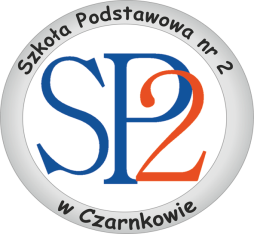 Wzór styczeń 2019KARTA ZGŁOSZENIA DZIECKA DO ŚWIETLICY SZKOLNEJSzkoły Podstawowej Nr 2 w Czarnkowie w roku szkolnym……………………Lp.Imię i nazwisko upoważnionej osobyStopień pokrewieństwaNumer dowodu osobistegoNumer telefony